Maryland Office of Minority Health and Health DisparitiesHealth Equity Internship Program ApplicationIntroduction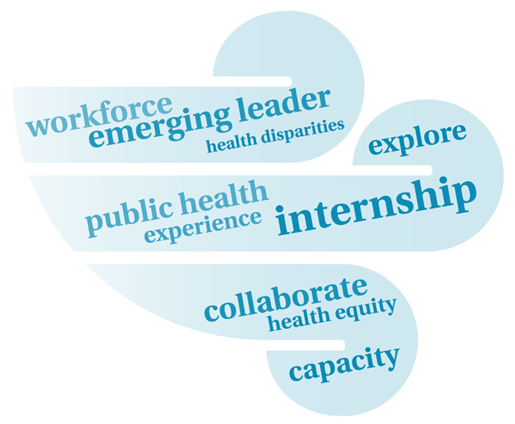 The Office of Minority Health and Health Disparities (MHHD) within the Maryland Department of Health and Mental Hygiene welcomes interns, volunteers, fellows, those seeking job shadowing experience, and other interested parties to participate in MHHD’s Health Equity Internship Program.MHHD internship opportunities support the goal of MHHD’s Workforce Development and Training Initiative, to build the capacity of the public health workforce to effectively advance health equity.  MHHD is committed to providing interns with a meaningful learning experience within our Office, as well as with our partners.  Interns will have the opportunity to apply the practice of public health in a professional state government setting and to better understand how health equity is being addressed in the state.  Internship projects will be mutually decided upon with the intern, MHHD Health Equity Team, and other involved parties.  Projects are intended to challenge the intern while providing the opportunity to strengthen technical skills and gain valuable hands-on experience.  At the conclusion of the internship period, the intern will provide a professional presentation to the MHHD Health Equity Team and other partners, on the results of their project.  In addition to working with the MHHD Health Equity Team, interns will be provided the opportunity to collaborate with a variety of public health and other professionals that are engaged in health equity initiatives.  Interns will be provided the opportunity to form connections with a diverse group of professionals while building their professional network. Application Process  Prospective interns will be asked to complete the following application, including a statement of intent that summarizes the internship request, and provide a resume.  If a university affiliated internship (for course credit), official placement guidance, as provided by the academic institution, should be submitted.  Prospective interns will be contacted for an interview with the MHHD Health Equity Team and asked to discuss his/her background, areas of interest, and other related information to the placement.  Understanding that this is a competitive process and placement space is limited, MHHD will work with prospective interns to provide suggestions and guidance on alternate placement locations.  Submitting an ApplicationCompleted applications and accompanying attachments should be e-mailed to DHMH.HealthDisparities@Maryland.gov at least 2 months prior to internship start date. Application Checklist Review    Completed and Signed Application Form    Resume/Curriculum Vitae    College/University Internship Placement Guidelines (if applicable)I attest that the information in this application is true and accurate to the best of my knowledge.Applicant Signature:								Date:  		Health Equity Internship ApplicationHealth Equity Internship ApplicationHealth Equity Internship ApplicationHealth Equity Internship ApplicationPersonal InformationPersonal InformationPersonal InformationPersonal InformationName:Phone:E-mail Address:Mailing Address:City:State:ZIP Code:Do you have regular access to a car or other form of reliable transportation?  Please specify.Do you have regular access to a car or other form of reliable transportation?  Please specify.If out of state applicant, will you have housing during your internship period?If out of state applicant, will you have housing during your internship period?AgeAgeGenderGender  Male        Female  Male        FemaleAre you Hispanic or Latino?  (Yes or No)Are you Hispanic or Latino?  (Yes or No)  Yes           No  Yes           NoIf yes, please specify Hispanic/Latino origin, for example, Argentinean, Colombian, Dominican, Nicaraguan, Salvadoran, Mexican, Chicano, Puerto Rican, Cuban, Spaniard, and so on.If yes, please specify Hispanic/Latino origin, for example, Argentinean, Colombian, Dominican, Nicaraguan, Salvadoran, Mexican, Chicano, Puerto Rican, Cuban, Spaniard, and so on.Please specify your race (choose all that apply)Please specify your race (choose all that apply)  American Indian or Alaska Native  Asian  Black or African American  Native Hawaiian or other Pacific Islander  White  Some other race  American Indian or Alaska Native  Asian  Black or African American  Native Hawaiian or other Pacific Islander  White  Some other raceIf some other race, please specifyIf some other race, please specifyWhat is your ancestry or ethnic origin? (For example: Italian, Jamaican, Cambodian, Cape Verdean, Norwegian, Dominican, French, Canadian, Haitian, Korean, Lebanese, Polish, Nigerian, Mexican, Taiwanese, Ukrainian, and so on.)What is your ancestry or ethnic origin? (For example: Italian, Jamaican, Cambodian, Cape Verdean, Norwegian, Dominican, French, Canadian, Haitian, Korean, Lebanese, Polish, Nigerian, Mexican, Taiwanese, Ukrainian, and so on.)Application CategoryApplication CategoryApplication CategoryApplication Category     Independent (Internship hours will NOT count towards course credit)     Independent (Internship hours will NOT count towards course credit)     Independent (Internship hours will NOT count towards course credit)     Independent (Internship hours will NOT count towards course credit)     University affiliated (Internship hours will count toward course credit)     University affiliated (Internship hours will count toward course credit)     University affiliated (Internship hours will count toward course credit)     University affiliated (Internship hours will count toward course credit)If University affiliated:If University affiliated:If University affiliated:If University affiliated:University Name:University Department:University Supervisor / Advisor Name:E-mail Address:Phone:Total time requirement (hours):* If University-affiliated (internship hours will count toward course credit), include university approved / published internship placement site requirements and agreement forms with your application. * If University-affiliated (internship hours will count toward course credit), include university approved / published internship placement site requirements and agreement forms with your application. * If University-affiliated (internship hours will count toward course credit), include university approved / published internship placement site requirements and agreement forms with your application. * If University-affiliated (internship hours will count toward course credit), include university approved / published internship placement site requirements and agreement forms with your application. Academic InformationAcademic InformationAcademic InformationAcademic InformationCollege / University Name:City, State:Dates Attended:Graduation Date:Major:Degree Level (check one):      Bachelors           Master           Doctoral           Other       Degree Level (check one):      Bachelors           Master           Doctoral           Other       Degree Level (check one):      Bachelors           Master           Doctoral           Other       Degree Level (check one):      Bachelors           Master           Doctoral           Other       Anticipated Internship Start Date:              Anticipated Internship End Date:       Anticipated Internship Start Date:              Anticipated Internship End Date:       Anticipated Internship Start Date:              Anticipated Internship End Date:       Anticipated Internship Start Date:              Anticipated Internship End Date:       Informational QuestionsInformational QuestionsInformational QuestionsInformational QuestionsStatement of intent.  Please describe your interest in and goals of an internship placement within the Maryland Office of Minority Health and Health Disparities. Statement of intent.  Please describe your interest in and goals of an internship placement within the Maryland Office of Minority Health and Health Disparities. Statement of intent.  Please describe your interest in and goals of an internship placement within the Maryland Office of Minority Health and Health Disparities. Statement of intent.  Please describe your interest in and goals of an internship placement within the Maryland Office of Minority Health and Health Disparities.  What days, times, and number of hours per week are you available to work on-site? What days, times, and number of hours per week are you available to work on-site? What days, times, and number of hours per week are you available to work on-site? What days, times, and number of hours per week are you available to work on-site?If you speak and/or write in any languages other than English, please indicate.  For each language indicated, please specify what level: beginner, comprehender, fluent, native speaker, certified translator, otherIf you speak and/or write in any languages other than English, please indicate.  For each language indicated, please specify what level: beginner, comprehender, fluent, native speaker, certified translator, otherIf you speak and/or write in any languages other than English, please indicate.  For each language indicated, please specify what level: beginner, comprehender, fluent, native speaker, certified translator, otherIf you speak and/or write in any languages other than English, please indicate.  For each language indicated, please specify what level: beginner, comprehender, fluent, native speaker, certified translator, otherPlease indicate your level of experience (Proficient, Limited Experience, or No experience) for each of the following software applications.Please indicate your level of experience (Proficient, Limited Experience, or No experience) for each of the following software applications.Please indicate your level of experience (Proficient, Limited Experience, or No experience) for each of the following software applications.Please indicate your level of experience (Proficient, Limited Experience, or No experience) for each of the following software applications.SAS                 SPSS                 MS Access                 MS Excel                 MS PowerPoint                 MS Word                 GIS Software                 Other                  SAS                 SPSS                 MS Access                 MS Excel                 MS PowerPoint                 MS Word                 GIS Software                 Other                  SAS                 SPSS                 MS Access                 MS Excel                 MS PowerPoint                 MS Word                 GIS Software                 Other                  SAS                 SPSS                 MS Access                 MS Excel                 MS PowerPoint                 MS Word                 GIS Software                 Other                   Please indicate any other computer or relevant skills. Please indicate any other computer or relevant skills. Please indicate any other computer or relevant skills. Please indicate any other computer or relevant skills.Please select all of the areas of interest that you would be willing to accept internship placement and project assignments in.  More information on MHHD focus areas can be found at the MHHD Website.Please select all of the areas of interest that you would be willing to accept internship placement and project assignments in.  More information on MHHD focus areas can be found at the MHHD Website.Please select all of the areas of interest that you would be willing to accept internship placement and project assignments in.  More information on MHHD focus areas can be found at the MHHD Website.Please select all of the areas of interest that you would be willing to accept internship placement and project assignments in.  More information on MHHD focus areas can be found at the MHHD Website.  Grants management  Technical assistance  Community-based organizations  Racial / ethnic data   Health equity trainings   Cultural, linguistic, and health literacy competency  Health policy  Workforce development and training  Other                   Grants management  Technical assistance  Community-based organizations  Racial / ethnic data   Health equity trainings   Cultural, linguistic, and health literacy competency  Health policy  Workforce development and training  Other                   Grants management  Technical assistance  Community-based organizations  Racial / ethnic data   Health equity trainings   Cultural, linguistic, and health literacy competency  Health policy  Workforce development and training  Other                   Grants management  Technical assistance  Community-based organizations  Racial / ethnic data   Health equity trainings   Cultural, linguistic, and health literacy competency  Health policy  Workforce development and training  Other                 How did you hear about the MHHD Office and Health Equity Internship Program?How did you hear about the MHHD Office and Health Equity Internship Program?How did you hear about the MHHD Office and Health Equity Internship Program?How did you hear about the MHHD Office and Health Equity Internship Program?